Câmara Municipal de Guarujá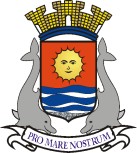 ESTADO DE SÃO PAULOMATÉRIA: Projeto de Lei Nº 47/2020, do Executivo, que acrescenta dispositivos à Lei nº 4.759/2019, que instituiu o Programa de Uso Racional da Água, em âmbito localDATA: 05/05/2020OBJETIVO:  Detalhes e justificativas em: https://consulta.siscam.com.br/camaraguaruja/Documentos/Documento/172663RESULTADO: APROVADO POR 13 VOTOSTIPO DE VOTAÇÃO: NOMINAL (ENGLOBADA)A FAVOR – Antonio Fidalgo Salgado Neto, Edmar Lima dos Santos, José Nilton Lima de Oliveira, Luciano de Moraes Rocha, Joel Agostinho de Jesus, José Francinaldo Ferreira de Vasconcelos, Mauro Teixeira, Wanderley Maduro dos Reis, Walter dos Santos, Fernando Martins dos Santos, Sérgio Jesus dos Passos, Manoel Francisco dos Santos Filho e Marcos Pereira Azevedo.CONTRA - NinguémNÃO VOTARAM – Ronald Luiz Nicolaci Fincatti, Andressa Sales Strambeck da Costa, Raphael Vitiello Silva, além de Edilson Dias*, que presidia a sessão.* O presidente da Câmara só vota em casos de empate nas deliberações.